Poznámka:*Cestuje-li účastník ve věku 15-18 let sám, je telefonní spojení na nezletilého účastníka, příp. na osobu, která za něj v místě pobytu odpovídá, povinným údajem.••zákazník svým podpisem potvrzuje, že převzal doklad o uzavřeném pojištění CK proti úpadku a byl informováno vízových a pasových požadavcích, jakož i zdravotníchdokladech vyžadovaných pro potřeby cesty. Zákazník současně podpisem osvědčuje, že mu byly poskytnuty informace s podrobným vymezením zájezdu (údaje o ubytování, dopravě a stravování jsou obsaženy v příslušném, aktuálním katalogu CK nebo na www.alexandria.cz), a že mubyly poskytnuty informace na příslušnémformuláři dle vyhl. č.12212018 Sb., o vzorech formulářů pro jednotlivé typy zájezdů a spojených cestovních služeb. Zákazník souhlasí s poskytnutím smlouvy o zájezdu v elektronické podobě. Dále pak svým podpisem potvrzuje, že se seznámli a souhlasí s Důležitými informacemi o organizaci dopravy. ubytování, rozsahu a kvality služeb obsaženými v aktuálním katalogu CK, který převzal {v tištěné, příp. elektronicképodobě na www.alexandriac.z), že se seznámli a souhlasí se Smluvními podmínkami CK a že se seznámli s Informacemi a přístupem k osobním údajům - ALEXANDRIA a.s. Všechny tyto dokumenty tvoří nedílnou součást obsahu Smlouvy o zájezdu a strany se zavazují se jimi řídit. Zákazník prohlašuje. že je oprávněn Smlouvuo zájezdu uzavři!, a to i ve prospěch dalších účastníků zájezdu. a že jej tito další účastnící k jejich účasti na zájezdu řádně pověřlii. Uzavírá-li zákazník Smlouvuo zájezduveprospěch osobymladší 18 let, prohlašuje, že je jejím zákonným zástupcem, příp. disponuje zmocněním tímto zástupcem, který rovněž souhlasí s účastí nezletilého na všech částech zájezdu. ••••• Při Vaší další platbě uveďte jako variabilní symbol číslo smlouvy / rezervační číslo  2811877  •••••Založeno dne: 27. 2. 2020 17:02:17 (Pavlína Suchá)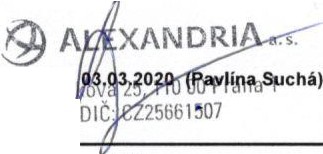 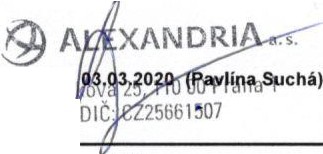 SMLOUVA O ZÁJEZDUČíslo smlouvy/rezervační číslo/variabilní symbol:	2811877SMLOUVA O ZÁJEZDUČíslo smlouvy/rezervační číslo/variabilní symbol:	2811877SMLOUVA O ZÁJEZDUČíslo smlouvy/rezervační číslo/variabilní symbol:	28118771. Poskytovatel zájezdu:	Zastoupená prodejcem:ALEXANDRIA a.s. - cestovní kancelář	ALEXANDRIA a.s., pobočka Vodičkovaanělská  2, 12000Praha 2	Vodičkova 25, 11O 00 Praha 1I   : 25661507  DIČ: CZ25661507	IČ: 25661507   DIČ: CZ25661507Bankovní spoj.: 4364362/0800 , česká spoňtelna, a.s.	 Bankovní spoj.: 4364362/0800,česká sporitelna, a.s. Tel: 221466 466 Fax: 222 251 602	Tel: 221592 592  Fax: 221 592 593ALEXANDRIA a.s., zapsaná do OR vedeného MS v Praze, oddíl B, vložka23999	E-mail : vQdi1,kQvi;!@alexandria !.?:Sídlo: Poupětova 1128 /22. Praha 71. Poskytovatel zájezdu:	Zastoupená prodejcem:ALEXANDRIA a.s. - cestovní kancelář	ALEXANDRIA a.s., pobočka Vodičkovaanělská  2, 12000Praha 2	Vodičkova 25, 11O 00 Praha 1I   : 25661507  DIČ: CZ25661507	IČ: 25661507   DIČ: CZ25661507Bankovní spoj.: 4364362/0800 , česká spoňtelna, a.s.	 Bankovní spoj.: 4364362/0800,česká sporitelna, a.s. Tel: 221466 466 Fax: 222 251 602	Tel: 221592 592  Fax: 221 592 593ALEXANDRIA a.s., zapsaná do OR vedeného MS v Praze, oddíl B, vložka23999	E-mail : vQdi1,kQvi;!@alexandria !.?:Sídlo: Poupětova 1128 /22. Praha 71. Poskytovatel zájezdu:	Zastoupená prodejcem:ALEXANDRIA a.s. - cestovní kancelář	ALEXANDRIA a.s., pobočka Vodičkovaanělská  2, 12000Praha 2	Vodičkova 25, 11O 00 Praha 1I   : 25661507  DIČ: CZ25661507	IČ: 25661507   DIČ: CZ25661507Bankovní spoj.: 4364362/0800 , česká spoňtelna, a.s.	 Bankovní spoj.: 4364362/0800,česká sporitelna, a.s. Tel: 221466 466 Fax: 222 251 602	Tel: 221592 592  Fax: 221 592 593ALEXANDRIA a.s., zapsaná do OR vedeného MS v Praze, oddíl B, vložka23999	E-mail : vQdi1,kQvi;!@alexandria !.?:Sídlo: Poupětova 1128 /22. Praha 72. Objednavatel zljezdu:Dětský domov Dolní Počernice  Adresa: Národních hrdinů 1, 19000 PrahaDatum narozen:í     E-maíl: cadka kaaakolla@dddr.i cz. Tel: 6022914042. Objednavatel zljezdu:Dětský domov Dolní Počernice  Adresa: Národních hrdinů 1, 19000 PrahaDatum narozen:í     E-maíl: cadka kaaakolla@dddr.i cz. Tel: 6022914042. Objednavatel zljezdu:Dětský domov Dolní Počernice  Adresa: Národních hrdinů 1, 19000 PrahaDatum narozen:í     E-maíl: cadka kaaakolla@dddr.i cz. Tel: 6022914043. Účastníci (zákazníci) zájezdu:Jméno	Příjmeni	Telefon*	Datum nar.	Pojištění	Nástupní místo	Místo příjezdu- - - - - - - - - - - ... -. - . - - - - - - - - - ... - - .. - -...... - - ....... - - - - ..........- - - - - - - - .. - - .. -- - - - - - - - - - - - - - - ... - - - - - ... - ...... - - - .. - - - - ... .. .. - - - - - - - - -Jaromír	Dubovský	26.03.1977	HU24Adlt	Praha	PrahaKevin	Hangurbadžo	09.09.2004	HU24Adlt	Praha	PrahaRoman	Kvasnička	21.10.2008	HU24Chld	Praha	Praha3. Účastníci (zákazníci) zájezdu:Jméno	Příjmeni	Telefon*	Datum nar.	Pojištění	Nástupní místo	Místo příjezdu- - - - - - - - - - - ... -. - . - - - - - - - - - ... - - .. - -...... - - ....... - - - - ..........- - - - - - - - .. - - .. -- - - - - - - - - - - - - - - ... - - - - - ... - ...... - - - .. - - - - ... .. .. - - - - - - - - -Jaromír	Dubovský	26.03.1977	HU24Adlt	Praha	PrahaKevin	Hangurbadžo	09.09.2004	HU24Adlt	Praha	PrahaRoman	Kvasnička	21.10.2008	HU24Chld	Praha	Praha3. Účastníci (zákazníci) zájezdu:Jméno	Příjmeni	Telefon*	Datum nar.	Pojištění	Nástupní místo	Místo příjezdu- - - - - - - - - - - ... -. - . - - - - - - - - - ... - - .. - -...... - - ....... - - - - ..........- - - - - - - - .. - - .. -- - - - - - - - - - - - - - - ... - - - - - ... - ...... - - - .. - - - - ... .. .. - - - - - - - - -Jaromír	Dubovský	26.03.1977	HU24Adlt	Praha	PrahaKevin	Hangurbadžo	09.09.2004	HU24Adlt	Praha	PrahaRoman	Kvasnička	21.10.2008	HU24Chld	Praha	Praha4. Specifikace zájezdu:Termín od:	14.06. 2020	Země:	BulharskoTermín do:	21.06.2020	Místo:	PrimorskoPočet dní/nocí  :	8/7Ubytovací kapacita:	••••+ Hotel Belvedere Alexandria Club-5-.--Do--pr-a-v--a--a--u--b--y-t-o--v-á-n--í--(p--o--č-e-t a typ):    -----  ------------ - ---· -·· -------   T-y-p--s-t-r-a-v-y----------	t-e-r-m--í-n--------------·-1x  Junior suita JS 2+2Ali inclusive	14.06.2020 - 21.06.20203x  Letecká doprava Praha - Buroas14.06.20203x  Letecká doprava Buroas - Praha21.06.2020.6.....R..o..z.p..i.s...c.e..n..y..z..á..je..z..d.u..:..................................... 	 ..,_..,_ ...  	 ...  	 ____     	  __ .,_Cena/M   J	Celkem2x   dospělý - pevné lůžko, all inclusive, 7 nocí	18 490,00 Kč	36 980,00 Kč 1x akce e-slev@			-400,00 Kč1x  dítě od 2 do 14 let - 1. pristýlka, all inclusive , 7 nocí		0,00 Kč		0,00 Kč 1x  pfíplatek za junior suitu JS 2+2, 7 nocí	3 490,00 Kč	3 490,00 Kč 2x   dospělý - cestovní pojištění Alexandria Europe		1,00 Kč		2,00 Kč1x  dítě od O do  15 let - cestovní pojištění Alexandria Europe	1,00 Kč	1,00 Kč.. - - - .. - - - - - - - .. - - ..... - - - ........ - .. - - - .. - ... - ... - .............. - - - - - - - - - - - - - - - - - - - - - - - - - .. - .. - .... - .. - - - - - - .... - ...... - .. - - - .. - - - - - - - - - - - - - - - - .. -1x   zaslání odbavení včetně pokynů na cestu e-mailem klientovi		0,00 Kč	0,00 KčCelkem za objednané služby :	40 073,00 Kč.6.....R..o..z.p..i.s...c.e..n..y..z..á..je..z..d.u..:..................................... 	 ..,_..,_ ...  	 ...  	 ____     	  __ .,_Cena/M   J	Celkem2x   dospělý - pevné lůžko, all inclusive, 7 nocí	18 490,00 Kč	36 980,00 Kč 1x akce e-slev@			-400,00 Kč1x  dítě od 2 do 14 let - 1. pristýlka, all inclusive , 7 nocí		0,00 Kč		0,00 Kč 1x  pfíplatek za junior suitu JS 2+2, 7 nocí	3 490,00 Kč	3 490,00 Kč 2x   dospělý - cestovní pojištění Alexandria Europe		1,00 Kč		2,00 Kč1x  dítě od O do  15 let - cestovní pojištění Alexandria Europe	1,00 Kč	1,00 Kč.. - - - .. - - - - - - - .. - - ..... - - - ........ - .. - - - .. - ... - ... - .............. - - - - - - - - - - - - - - - - - - - - - - - - - .. - .. - .... - .. - - - - - - .... - ...... - .. - - - .. - - - - - - - - - - - - - - - - .. -1x   zaslání odbavení včetně pokynů na cestu e-mailem klientovi		0,00 Kč	0,00 KčCelkem za objednané služby :	40 073,00 Kč.6.....R..o..z.p..i.s...c.e..n..y..z..á..je..z..d.u..:..................................... 	 ..,_..,_ ...  	 ...  	 ____     	  __ .,_Cena/M   J	Celkem2x   dospělý - pevné lůžko, all inclusive, 7 nocí	18 490,00 Kč	36 980,00 Kč 1x akce e-slev@			-400,00 Kč1x  dítě od 2 do 14 let - 1. pristýlka, all inclusive , 7 nocí		0,00 Kč		0,00 Kč 1x  pfíplatek za junior suitu JS 2+2, 7 nocí	3 490,00 Kč	3 490,00 Kč 2x   dospělý - cestovní pojištění Alexandria Europe		1,00 Kč		2,00 Kč1x  dítě od O do  15 let - cestovní pojištění Alexandria Europe	1,00 Kč	1,00 Kč.. - - - .. - - - - - - - .. - - ..... - - - ........ - .. - - - .. - ... - ... - .............. - - - - - - - - - - - - - - - - - - - - - - - - - .. - .. - .... - .. - - - - - - .... - ...... - .. - - - .. - - - - - - - - - - - - - - - - .. -1x   zaslání odbavení včetně pokynů na cestu e-mailem klientovi		0,00 Kč	0,00 KčCelkem za objednané služby :	40 073,00 Kč7. Platby za zájezd:	ČástkaČíslo účtu1. záloha:	06.03.2020	0,00 Kč4364362/0800Doplatek:	06.03.2020	40  073,00 KčProvedené platby	Požadováno	HrazenoZpůsob	Doklad	-	RozdílDoplatek v Kč:	40 073,00 KčDoplatek v Kč:	40 073,00 KčDoplatek v Kč:	40 073,00 Kč